CRECHE TIA MERCEDES 20 DE MAIO DE 2020.     TURMA: BERÇÁRIO II PROFESSORAS: RÚBIA BOF. 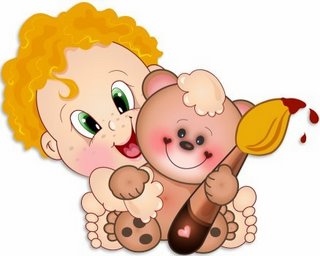 CORONAVÍRUS NÃO É FÉRIAS.APROVEITE O TEMPO, E BRINQUEM BASTANTE. MAS EM CASA!1-PROPOSTA DE INTERAÇÕES E BRINCADEIRAS:EXPLORANDO OBJETOS PESSOAISCAMPOS DE EXPERIÊNCIA:ESPAÇOS, TEMPOS, QUANTIDADES, RELAÇÕES E TRANSFORMAÇÕES.OBJETIVOS DE APRENDIZAGEM E DESENVOLVIMENTO:MANIPULAR E DESEMBRULHAR MATERIAIS DIVERSOS E VARIADOS PARA COMPARAR AS SEMELHANÇAS E DIFERENÇAS ENTRE ELES.MATERIAIS NECESSÁRIOS:CHAVES, PENTE, ESCOVA DE DENTE, CHUPETA, MAMADEIRA, OBJETOS DE USO PESSOAL DO BEBÊ.DESENVOLVIMENTO:ESCOLHA OS OBJETOS PESSOAIS NA COMPANHIA DO BEBÊ. PRIMEIRO, OBSERVE ELE EXPLORANDO LIVREMENTE OS OBJETOS. DEPOIS, EMBRULHE OS OBJETOS COM PAPEL (ALUMÍNIO, PAPEL DE PRESENTE, OU O PAPEL QUE PREFERIR), EM SEGUIDA, COLOQUE OS OBJETOS DENTRO DE UMA CAIXA OU SACOLA E PEÇA PARA QUE, SEM OLHAR, SÓ COM O TATO, O BEBÊ VÁ RETIRANDO E DESEMBRULHANDO OS OBJETOS QUE VOCÊ SOLICITA.2-PROPOSTA DE INTERAÇÕES E BRINCADEIRAS:LUZ E SOMBRACAMPOS DE EXPERIÊNCIA:ESPAÇOS, TEMPOS, QUANTIDADES, RELAÇÕES E TRANSFORMAÇÕES.OBJETIVOS DE APRENDIZAGEM E DESENVOLVIMENTO:EXPLORAR RELAÇÕES DE CAUSA E EFEITO (TRANSBORDAR, TINGIR, MISTURAR, MOVER E REMOVER) NA INTERAÇÃO COM O MUNDO FÍSICO.EXPLORAR O AMBIENTE PELA AÇÃO E OBSERVAÇÃO, MANIPULANDO, EXPERIMENTANDO E FAZENDO DESCOBERTAS.MATERIAIS NECESSÁRIOS:LANTERNAS, RAIOS SOLARES, GARRAFAS PETS, OBJETOS TRANSPARENTES.DESENVOLVIMENTO:BRINCADEIRAS COM SOMBRAS E REFLEXOS, CHAMAM MUITO ATENÇÃO DOS BEBÊS, SENDO ASSIM UTILIZANDO AS GARRAFAS PETS COLOCARÃO ÁGUA COM ALGO QUE DÊ COR AO LÍQUIDO, UTILIZAR PARA BRINCAR COM OS RAIOS SOLARES OU LANTERNAS.NAS PAREDES DA CASA OU NO CHÃO CHAMAR A ATENÇÃO DO BEBÊ PARA A SOMBRA PROJETADA, MOVIMENTANDO-SE PARA INTENSIFICAR A CURIOSIDADE DOS PEQUENOS.DEIXAR UM AMBIENTE DA CASA COM POUCA LUZ, COM A LANTERNA ACESA PROJETAR LUZ NO TETO OU NA PAREDE, SEMPRE BEM A VISTA DO BEBÊ, CONFORME ELE FOR ACOMPANHADO O MOVIMENTO DA LUZ ALTERNANDO O LUGAR A SER ILUMINADO, OBJETIVANDO QUE O BEBÊ SIGA A LUZ COM O OLHAR.3-PROPOSTA DE INTERAÇÕES E BRINCADEIRAS:BAGUNÇA NA SAPATEIRA!CAMPOS DE EXPERIÊNCIA:CORPO, GESTOS E MOVIMENTO; O EU, O OUTRO E O NÓSOBJETIVOS DE APRENDIZAGEM E DESENVOLVIMENTO:INTERAGIR COM AS CRIANÇAS DA MESMA FAIXA ETÁRIA, DE OUTRAS FAIXAS ETÁRIAS E ADULTOS AO EXPLORAR ESPAÇOS INTERNOS E EXTERNOS, MATERIAIS, OBJETOS, BRINQUEDOS.EXPERIMENTAR AS POSSIBILIDADES CORPORAIS NAS BRINCADEIRAS E INTERAÇÕES EM AMBIENTES ACOLHEDORES E DESAFIANTES.MATERIAIS NECESSÁRIOS:DIFERENTES PARES DE SAPATOS (DEVIDAMENTE HIGIENIZADOS).DESENVOLVIMENTO:	CONVIDE AS PESSOAS QUE ESTÃO EM CASA PARA PARTICIPAR DA BRINCADEIRA (ADULTOS E CRIANÇAS). NA COMPANHIA DO BEBÊ, ESPALHEM VÁRIOS PARES DE SAPATOS DE FORMA BEM BAGUNÇADA. PEGUE UM PÉ DE SAPATO E PEÇA PARA O BEBÊ PEGAR O PÉ CORRESPONDENTE. DEPOIS, PEÇA PARA O BEBÊ DISTRIBUIR OS SAPATOS AOS RESPECTIVOS DONOS. CRIEM OUTRAS BRINCADEIRAS, ESCONDENDO OS SAPATOS PARA O BEBÊ E OS OUTROS PARTICIPANTES ENCONTRAREM. CORRIDAS PARA QUEM PEGA O SAPATO PRIMEIRO, ETC.